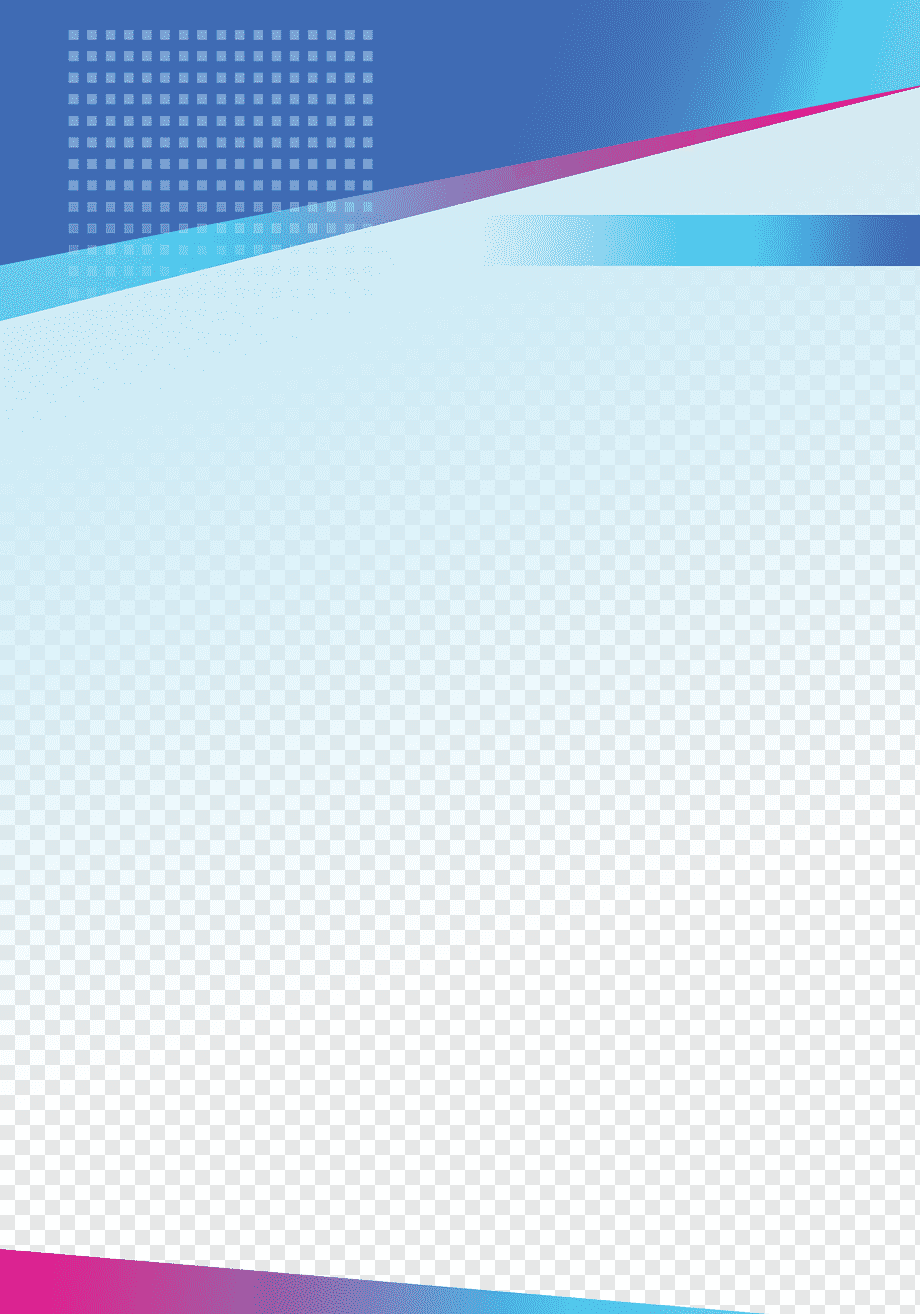 Состав профсоюзного комитета первичной профсоюзной организации МБДОУ -детский сад № 249Актив профсоюзного комитетаПредседатель ППО: Гайдова Алёна АнатольевнаСостав культурно-массовой комиссии:Трифонова Дарья ПавловнаСостав комиссии по охране труда: Хадыева Альбина АйратовнаСостав комиссии по защите социально-трудовых профессиональных прав человека:Кудрявцева Наталья БорисовнаСостав контрольно-ревизионной комиссии:Маловичко Елена Вениаминовна